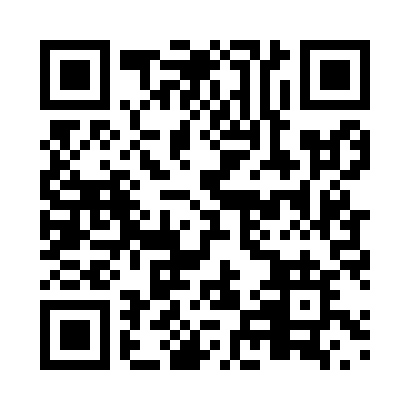 Prayer times for Birsay, Saskatchewan, CanadaMon 1 Jul 2024 - Wed 31 Jul 2024High Latitude Method: Angle Based RulePrayer Calculation Method: Islamic Society of North AmericaAsar Calculation Method: HanafiPrayer times provided by https://www.salahtimes.comDateDayFajrSunriseDhuhrAsrMaghribIsha1Mon3:054:581:126:479:2611:192Tue3:054:591:126:479:2611:193Wed3:064:591:126:479:2511:194Thu3:065:001:136:479:2511:185Fri3:075:011:136:469:2411:186Sat3:075:021:136:469:2411:187Sun3:085:031:136:469:2311:188Mon3:085:041:136:469:2211:189Tue3:095:051:136:459:2111:1710Wed3:095:061:136:459:2111:1711Thu3:105:071:146:459:2011:1712Fri3:115:081:146:449:1911:1613Sat3:115:091:146:449:1811:1614Sun3:125:101:146:439:1711:1515Mon3:135:111:146:439:1611:1516Tue3:135:121:146:429:1511:1417Wed3:145:141:146:429:1411:1418Thu3:145:151:146:419:1311:1319Fri3:155:161:146:419:1211:1320Sat3:165:181:146:409:1111:1221Sun3:165:191:146:399:0911:1222Mon3:175:201:146:399:0811:1123Tue3:185:221:146:389:0711:1024Wed3:195:231:146:379:0511:1025Thu3:195:241:146:369:0411:0926Fri3:205:261:146:359:0311:0827Sat3:215:271:146:359:0111:0828Sun3:215:291:146:349:0011:0729Mon3:225:301:146:338:5811:0630Tue3:245:311:146:328:5711:0331Wed3:275:331:146:318:5511:00